CHEAM HIGH SCHOOL 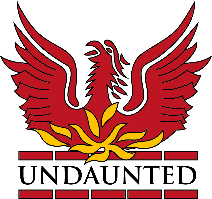 PLUS Assistant: Salary CAN Pay Scale point 17 (£19,192 actual salary, £22,447 full time equivalent) 36 hours per week, term time plus 7 days (Note - hours are negotiable).  To work predominately within the Behaviour and Emotional Support Team (BEST) supporting students within specialist withdrawal groups as well as through delivering specialist programmes already established such as Managing Emotions, Building Positive Relationships and Social Skills.  An ability to work successfully with students, staff and parents is essential. See Job Description for full details.Further information and an application form are available from the joining us/staff vacancies page of the school website.   Please note that applications MUST be submitted on a school application form; CVs are not accepted. There is the potential for salary progression. Training is provided.Application on the school application form to the Headteacher, Mr P Naudi asap and by 9am Monday 4th October 2021 at the latest.Please note that if sufficient applications are received, we reserve the right to close the vacancy early therefore you are advised to apply early. , , Cheam,  SM3 8PW  Tel:  020 8644 5790Email:  HR@cheam.sutton.sch.uk; Website:  www.cheam.sutton.sch.uk is committed to safeguarding and promoting the welfare of children. As such, the successful applicant will be required to undertake a criminal record check via the Disclosure and Barring Service (DBS).  is an equal opportunities employer.